Training Event Booking Form - Wiltshire (3) MDSA training.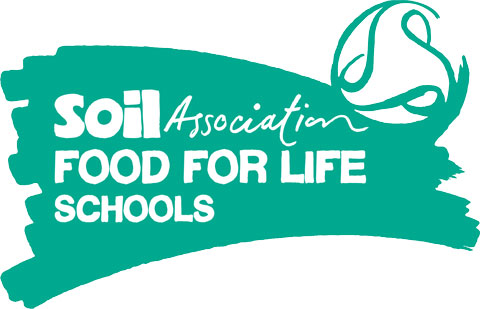 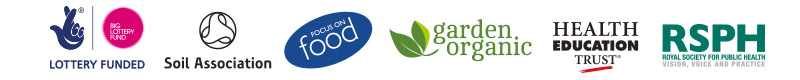 Name and address of school: Is your school enrolled with Food for Life?    [   ] Yes     [   ] No (visit the Food for Life website to enrol)There is no charge for training; however, non-attendance or cancellation less than 48 hours before the event may incur a £50 administration fee.Places are limited to one attendee per school, although we can place a second person on a reserve list in case we have any spare capacity.  To confirm your place, please complete and email this form to fflevents@soilassociation.org. Any queries, please call 0117 314 5180.

Signed:							Dated: 	CourseAttendee name 
and job roleEmail address (preferably a direct email to make sure course details reach attendee)Telephone 
numberDietary/access requirementsMDSA training (session 1)*05.05.16Frogwell Primary School, Derriads Lane, Chippenham Wiltshire.  SN14 0DGMDSA training (session 2)*06.05.16Frogwell Primary School, Derriads Lane, Chippenham Wiltshire.  SN14 0DG